Eva Koťátková: How many giraffes are in the air we breathe? (Ile żyraf jest w powietrzu, którym oddychamy?)27 maja – 3 września 2023 r.Instalacje Evy Koťátkovej zapraszają nas do wejścia w innego rodzaju świat – taki, w którym reguły życia społecznego i relacje międzyludzkie poddane są krytycznemu przeobrażeniu. Łącząc rzeźbę, rysunek, kolaż, kostiumy, tekst i dźwięk, jej rozbudowane i zabawne scenografie koncentrują się na działaniu wyobraźni.W centrum wystawy How many giraffes are in the air we breathe? (Ile żyraf jest w powietrzu, którym oddychamy?) znajduje się opowieść – poznajemy historię młodej żyrafy o imieniu Lenka. Lenka, złapana w roku 1954, była pierwszą żyrafą w dziejach praskiego zoo, ale w niewoli przeżyła tylko dwa lata. Jej ciało zostało następnie przekazane Muzeum Historii Naturalnej tylko po to, by znów służyło jako atrakcja dla odwiedzających. Życie Lenki jako eksponatu muzealnego było zakłócane przez błędy w procesie konserwacji, które spowodowały uwalnianie toksycznych gazów i tymczasowe zamknięcie rynku głównego w Pradze. Wystawa ukazuje tę historię i jej możliwości symboliczne: jako obraz kolonizacji naszych ciał oraz świata pozaludzkiego, jak również przemocy współczesnej kondycji ludzkiej.Ekspozycja składa się w całości z nowej kolekcji zamówionych prac, w tym słuchowiska wyprodukowanego we współpracy z dziećmi z Seely Primary School. Utwór dźwiękowy, emitowany w obu galeriach, zawiera zbiór opowieści i odpowiedzi dotyczących podwójnego życia Lenki: jako żywego zwierzęcia i jako obiektu muzealnego. Wystawa, zorganizowana we współpracy z zespołami ds. edukacji i wystaw galerii Nottingham Contemporary, zaprasza do zapoznania się z historią żyrafy i uczestnictwa w badawczym świecie artystki. Stwórz swoją własną wersję historii Lenki w teatrze lalkowym; usiądź, posłuchaj i oddaj się marzeniom pod ogromną zawieszoną rzeźbą sieci; i dołóż swoje własne historie do naszej zbiorowej opowieści. Więcej informacji na temat wystawy, powiązanych z nią wydarzeń i programów edukacyjnych można znaleźć tutaj: 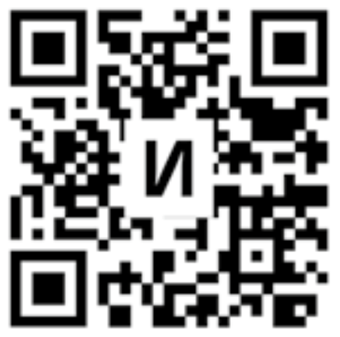 